調查報告案　　由：製造工作之移工聘僱人數，依雇主僱用員工平均人數按比例計算；又僱用員工平均人數，係按雇主所屬工廠之同一保險證號之參加勞工保險人數計算。近期查獲臺中市東區之人力仲介公司，涉嫌交叉混洗人頭臺籍勞工，至空頭公司商號名下，以製造業名義大量合法引進或承接外籍移工後，再將外籍移工仲介至營造業勞動市場，進行勞力剝削，被害人數多，違法期間長，不法獲利高，惟勞動部係接獲人民陳情始進行查處，現行稽查機制並未察覺異狀，究現行稽查機制未能發現異常之原因為何？稽查機制是否失靈？相關法令規定、作業程序是否有疏漏？實有詳究之必要案。調查意見：本案經調閱臺灣臺中地方檢察署（下稱臺中地檢署）、勞動部勞動力發展署（下稱發展署）、勞動部勞工保險局（下稱勞保局）、發展署中彰投分署（下稱中分署）臺中就業中心、衛生福利部中央健康保險署（下稱健保署）、經濟部、經濟部工業局（下稱工業局）、財政部、財政部中區國稅局（下稱中區國稅局）、臺中市政府、臺中市政府勞工局（下稱中市勞工局）、臺中市就業服務處等機關卷證資料，並於民國(下同)110年6月10日諮詢4家私立就業服務機構（下稱人力仲介業者）後，再於110年9月27日詢問勞動部、臺中市政府、工業局及中區國稅局等機關之業務主管人員，並經補充說明資料後，已調查完畢，本案調查意見如下：本案弘○人力仲介公司刁姓負責人已經檢方以違反人口販運防制法起訴，犯罪事實係以虛設空殼公司及商號，再以不實申請資料虛報本國勞工參加勞保人數，不法引進移工、媒介工作後，進行勞力剝削，相關犯行超過2年，不法所得達新臺幣2,500萬元。原以製造業廠工名義申請來臺或被接續聘僱之移工，不僅遭非法媒介至其他工作地點，亦被指派從事勞力、體能密度與製造業顯不相當之營造工作。刁某以兩面手法向非法雇主收取高於行情費用作為買工費，卻僅給予移工最低基本工資，因而造成移工必須終日加班以換取加班費等使人從事勞動與報酬顯不相當之工作，刁某卻坐享移工以勞力付出所換來之利益，並將差額中飽私囊，倘非他人向勞政主管機關提出檢舉，刁某恐仍續為剝削移工權益之犯行，足證現行移工聘僱及管理機制，除未能於移工聘僱許可申請時，防範不法於未然，亦未能於事後移工生活照顧訪視機制中發覺犯行，足見勞動部於辦理移工引進及管理作業上出現嚴重疏漏，讓不肖業者有機可趁，得以長期侵害移工權益，顯有違失。本案弘○人力仲介有限公司（下稱弘○公司）刁姓負責人（下稱刁某）設立毫無營業事實工廠、空殼事業單位後，為取得更高移工引進配額，利用200餘人充作空殼事業單位本國籍人頭勞工後，再以交叉、反覆加（退）勞工保險（下稱勞保）之手法，虛報本國勞工納保人數，據以申請更多移工配額；引進或承接移工後，再透過形式上轉換雇主方式，實則將移工非法媒介派遣到非法雇主之工廠或全臺各處之公共工程及營造工地，從事與其居留核准資料或申請來臺名義迥不相符的工作，剝削不法工資差額。本案犯行至檢方查獲為止，犯行長達兩年多，以此手段賺取不法所得達新臺幣（下同）2,500萬餘元。經彙整起訴書內容及移工證詞摘要，本案移工權益受侵害情形如下表，而勞動部於辦理移工申請及引進之各階段，竟均未能有所察覺，遲至他人檢舉並經檢警偵辦後始知悉。本案移工權益受侵害情形資料來源：本院自行整理。依據發展署網站公開之製造業與營造業雇主申請聘僱移工作業流程圖(如圖1)，雇主申請自國外引進移工前，應先辦理公司（商業）及工廠登記、產業級別認定、國內求才登記取得求才證明書及辦理招募許可等手續，始能取得移工入國引進許可或接續聘僱許可；引進或承接移工後，須辦理通報、實施檢查，並應為所聘僱移工辦理勞保及全民健康保險（下稱健保），繳納法定應負擔費用，與接受本勞及移工人數比例之查核等。有關勞政主管機關相關業務及對本案處理情形說明如下：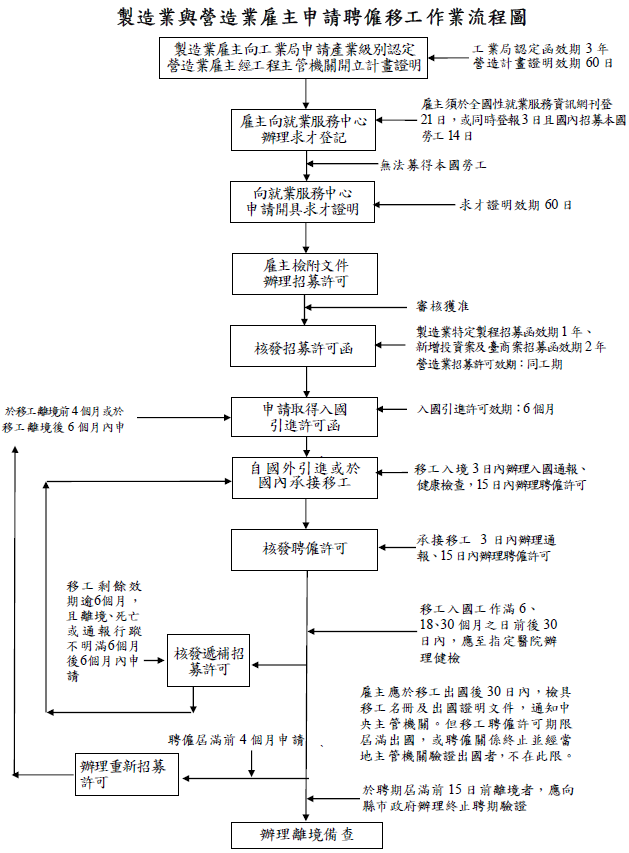 	製造業與營造業雇主申請聘僱移工作業流程圖資料來源：發展署網站。雇主向勞動部申請聘僱外國人在境內從事工作之許可時，勞動部負有核配予雇主可聘僱移工人數之職責；而本案刁某藉「灌水本勞人數」方式，提高可獲核配移工人數之手法，說明如下：依外國人從事就業服務法第46條第1項第8款至第11款工作資格及審查標準(下稱藍領審查標準)規定，申請初次招募人數及所聘僱外國人總人數，依特定製程所認定之不同級別，合計不得超過雇主申請當月前2個月之前1年僱用員工平均人數之10%至40%。所稱「僱用員工平均人數」，依雇主所屬工廠之同一勞工保險證號之參加勞工保險人數計算之。本案諮詢時即有人力仲介業者表示：因移工配額係本勞人數乘以固定核配比例，故於無法變動核配比例的情況下，渠等已知悉有同業以虛增「本勞人數」手法得利。根據臺中地檢署之起訴書略以：「刁某等人虛偽製作『雇主聘僱外籍勞工申請書』，向發展署申請外國人聘僱許可，致發展署相關承辦人員為形式審查後，即依據上述不實業務文書，誤信人頭勞工確為前開公司及商號所聘僱之本國勞工，進而核准外籍勞工配額，並給予招募（引進）許可。」勞動部亦於查復本院函中自承：「本部勞動力發展署依雇主提供之應備文件及介接本部勞工保險局雇主投保之勞工保險人數，據以核算雇主可得申請招募聘僱之外國人人數。」本案中市勞工局亦代本案中，主張係受不肖仲介牽連之合法雇主向本院反映，表示勞動部於受理申請案時，是否確有落實事前勾稽及查核，倘無相關作為，即大量且長期違法核發聘僱許可，導致眾多雇主因誤信不肖仲介業者而觸犯規定，遭地方政府裁罰30萬元至150萬元，對無辜雇主影響甚鉅。勞動部表示，發展署目前主要採用「月末生效人數」作為「參加勞保人數」之計算基準，易使投保單位於月底申報大批本國人加保，並於次月初退保，以最低保險費成本換取最大移工配額。為有效自源頭管理，勞保局建議參加勞保人數由「月末生效人數」改以「全月計費人數」做為計算基準，發展署已刻正研議中等語。勞保局於108年12月13日接獲發展署函轉，有關弘○公司等17家投保單位涉嫌不實申報本國籍勞工加保檢舉案後，該局查核發現，經排除以全體退保及加保人員均為外國籍人士之13家投保單位(不予查核)，餘4家單位均有不符投保規定之人員加保情事；該局再於事後查核弘○公司等17家投保單位不實申報人員加保情形，發現大致具有「月末加保後旋即於次月初退保」、「投保薪資為部分工時最低一級11,100元」、「重複於多個投保單位加保」等特徵。惟「其加保樣態與製造業因應訂單需求，調派臨時人力之情形相當雷同」、「實務上均屬常態」等情，意謂該局於審查當時並不會認為這些空殼公司（商號）之投保情況有異而進一步查核。另就勞保局查復本院稱，倘接獲投保單位自行去函該局（如自稱單位內有大批非受僱員工加保）或民眾向該局檢舉掛名加保（如自陳不明原因由非受僱單位加保）等案件，均會派員實地查訪，如經查明違規屬實，即依規定取消被保險人資格等語。惟查民眾於108年12月11日警詢時即證稱：「我知道今(108)年……說他沒有在我這家公司工作，為什麼會加保在我公司，為了這件事我有到勞保局去做說明。我跟勞保局說我確實沒有這間公司。」但本院函詢勞保局有關本案被檢舉前有無發現案關不法情事時，該局僅答稱於108年12月13日始接獲發展署函轉民眾檢舉弘○公司等17家投保單位涉嫌不實加保案之查察結果，似亦未自民眾所證稱之該本國籍勞工檢舉案中，發現異常。雇主引進或承接移工後，應通知地方政府實施檢查；而本案刁某利用現行6個月內檢查合格者不必再接受訪視之漏洞，藉以規避檢查機制，致有近八成受害移工未曾接受地方政府之生活照顧訪視等情。惟依中市勞工局辦理情形說明如下：中市勞工局於110年5月20日、110年9月9日查復本院稱，起訴書共90名受害移工中，有70人為因勞動部系統自動併案而無須訪視、有1人之訪視結果登載為「移工轉換或離境」，實際上也是未去訪視，未訪視比率高達八成(78.88%)。說明如下：中市勞工局就上述有1移工(下稱N君)之訪視結果登載為「移工轉換或離境」情形，說明略以：「N君於106年12月19日由玄〇股份有限公司接續聘僱後，於107年3月27日轉換至祐〇有限公司，本局於107年5月3日查詢勞動部全國移工動態系統後，確認N君已於上述時間轉換雇主，隨於當日訪視結果登載為轉換雇主。」依該局所言，已有不符勞動部改制前行政院勞工委員會（下稱勞委會）函釋應於3個月內實施檢查之情事，且N君自106年12月入國迄本院函詢(110年7月)時，未見曾接受過地方政府對其生活照顧進行訪視紀錄。另外，未被中市勞工局訪視之70名被害人中，另有移工B君1人為臺中地檢署循線偵辦時鎖定對象，檢警隨車跟監過程，已可確認移工實際於他處工作。對照中市勞工局查復B君於107年8月29日由原雇主向該局通報入國、108年11月7日由何○○企業社(本案空殼商號)辦理接續聘僱並通報，皆因「勞動部系統自動併案（6個月內廠工類不派案）」而未訪；是以，若非臺中地檢署指揮偵辦本案，B君自107年入國迄本院函詢時止，轉換3次工作共歷經4個雇主，皆未接受過地方政府對其生活照顧進行訪視，移工訪視機制付之闕如。中市勞工局表示「同一宿舍址於6個月內已訪視過，得併案不必訪視」係因勞動部系統自動派(併)案；並表示現行訪視亦僅是至外國人住宿地點，針對宿舍是否符合相關規定等事項進行檢查。說明如下：中市勞工局函本院稱：「訪視案件係統一由勞動部外籍勞工查察暨諮詢管理資訊系統自動派案，……。」並於詢問時表示：「現行規定六個月內訪視合格者，原則得不再去生照書訪視，本案公司即運用此手法規避本府檢查，並非本府不去檢查；另生照書規範的是宿舍環境，雖然是不能預告，但經過數次撲空後即會透過約訪。」勞動部則於詢問後補充說明：「就同一住宿地點如於6個月內已檢查合格者，各地方政府於受理入國通報案件後，可於移工查察暨諮詢管理系統『自行登錄』設定該址是否屬6個月內已檢查合格，倘已檢查合格者，可勾選不重複派案，該筆資料即與該址最近一次訪查結果併案，並於該案之結案備註說明併同案號，以提醒各地方政府該筆案件係與前案併案且已於6個月內訪查合格。經查臺中市政府於辦理入國通報案件皆已知悉且有使用該項功能控管入國通報訪查案件。」顯示係臺中市政府勞工局未察同一宿舍址於訪視後增加許多移工，關於該宿舍址之既有容納空間或人數亦無警覺，於訪視案件之控管及未建立抽查機制等，亦有待改進之處。中市勞工局亦表示：「依照勞動部所訂定之外國人生活照顧服務計畫書裁量基準及雇主入國（接續）通報相關資料，至外國人住宿地點針對宿舍是否符合相關規定等事項進行檢查」、「目前入國（接續）通報之訪視係針對外國人生活照顧服務計畫書裁量基準規定項目進行訪視，勞動部並無針對移工登記實際工作地址要求各地方政府進行訪視及確認。」意即縱有對所有移工皆進行生活照顧訪視，亦無法發現移工有在向勞動部報備之地址外從事許可外工作；勞動部則表示：「爾後將加強請地方勞工主管機關對於移工工作及住宿地點進行訪視，並確認雇主營運型態是否為空頭公司，以保障移工權益。」事業單位聘僱本國籍員工應負擔勞保、健保、就業保險費、積欠工資墊償及勞工退休金等，屬營運必要成本；聘僱移工應為其投保勞健保並負擔費用外，亦須繳納就業安定費。而本案刁某應負擔空殼公司（商號）聘僱員工（含移工）各項法定費用，雖在各主管機關均有長期欠繳及移送強制執行之紀錄，但各主管機關皆未能主動勾稽發現異常，說明如下：刁某接受訊問時表示：「成立一家空殼公司的成本（我要支付的勞健保費用）每月最低是新臺幣25萬元左右，平均一個月要維持5家空殼公司運作；每個月固定要繳滯納金10萬元。」、「(上述空殼公司的勞健保費用係由何人支付？有無按時繳納？)是弘○公司出的，現在沒有錢繳了。」同案被告許某接受訊問時表示：「(上述空殼公司的勞健保費用係由何人支付？有無按時繳納？)公司負責支付，剛開始有（按時繳納），現在都有收到執行處的催繳通知。」、「因為移工沒有進來，加上疫情發生，一直繳納勞保費用，只出不進，沒錢了才會被強制扣薪。」經向勞保局、健保局調閱本案空殼公司（商號）欠費及後續辦理情形，發現如下：刁某所成立所有空殼公司（商號）均有積欠保險費及勞工退休金並經移送行政執行，移送次數最多者達13次（宇○企業社）；尚積欠保險費金額最高者為50萬餘元、滯納金金額7萬餘元（巧○○○有限公司）；21家空殼公司(商號)目前共仍積欠保險費達300萬元、勞工退休金亦逾75萬元。刁某所成立所有空殼公司（商號）亦均有健保費欠費並移送行政執行，移送次數最多者達9次，尚積欠健保費金額最高者為17萬餘元（皆為永○○○有限公司）；21家空殼公司(商號)目前共仍積欠健保費超過104萬元。本案空殼公司均有積欠保險費、健保費及就業安定費等紀錄，勞動部及衛生福利部(下稱衛福部)除依法催繳及移送強制執行外，惟因勞保部分尚會對相關無辜被保險人暫行拒絕給付，影響受僱勞工權利；健保部分，雖健保署表示：「因保險對象之就醫權益並不會因為單位未繳納保費而受影響。」但對照地檢署卷附某移工陳述內容略以：「因工傷腳趾斷掉去看醫生，始發現無法用健保卡看病，向弘○公司求助，卻被弘○公司逼迫於中止勞動契約上簽名送回越南，不得已打1955專線求助，弘○公司則是要求其簽署撤銷投訴證明才能留在臺灣，惟治療腳傷的2個月期間弘○公司皆不聞不問，治療費用皆由移工自費，亦無人處理職災保險事宜。」勞動部、衛福部亦應有予以注意之責任。有關未曾對於事業單位欠費原因進行瞭解，或為其他管理及管制措施，而本案空殼公司（商號）不一定符合大量解僱勞工保護法之通報規定，致未有機會於欠費追繳階段即為預警一節，勞動部表示：「現行審查時本即會勾稽就安費的繳納，若查有未繳納紀錄，會通知補繳，經通知仍未繳，即不予核發許可」、「未來期望將勞政部分不同面向作橫向勾稽（例如勞保局、職安署），希望至少讓不肖業者要從事違法的成本提高。」，因此有關藉由積欠費用勾稽機制亦待建立。另勞動部表示為保障本國勞工工作權益及避免雇主超額聘用外國人，定期進行查核參加勞保之本勞及外國人之人數比例，說明如下：就尚○企業社等12家有聘僱移工事業單位，但未曾接受定期查核一事，勞動部表示：「現行『外國人受聘僱從事就業服務法第46條第1項第8款至第11款規定工作之轉換雇主或工作程序準則』第31條及第32條規定略以，自雇主接續聘僱依審查標準及相關規定辦理重新招募首名外國人滿3個月起，每3個月依規定查核雇主聘僱外國人之比率或人數。」故尚○企業社等12家事業單位係因接續聘僱移工後，尚未符合於聘僱許可期間屆滿前，依審查標準及相關規定辦理重新招募，因此未辦理定期查核。而對照刁某及許某所稱，本案空殼公司（商號）皆於引進移工後不久，即將移工辦理轉出，事業單位隨即解散或歇業；根本無待辦理重新招募時，接受勞動部之定期查核而發現異常。據勞動部查復對本案所涉21家空殼公司(商號)之查核結果，發現包含尚○企業社等12家事業單位有聘僱移工紀錄，但未曾接受定期查核；惟永○○○有限公司、品○企業社、禜○企業社等事業單位，雖有接受定期查核紀錄，但查勞動部對其最近一次查核結果，本勞人數平均為0人及1人，明顯異常且不符合標準，但勞動部亦僅是通知改善，並無進一步追查。本案緣於營造業雇主雖有人力缺工之需求，又難以符合得申請移工人力之法定條件，而出現刁某藉由不法買賣移工人力獲利之誘因；依檢方調查本案刁某不法情節及本案調得卷證資料，發現刁某所成立之空殼公司（商號）有其共同特徵及脈絡，說明如下：空殼公司（商號）皆為新成立不久，即有申請引進移工之需要，說明如下：比對涉及本案之21家空殼公司(商號)之工廠登記日期及向工業局申請產業級別認定日期，發現這些事業單位均在工廠登記後不久即向工業局提出申請，最長僅間隔3至4個月，最短則僅6天(中○企業社)、8天(尚○○企業社)等情，已可知案關事業單位之成立即是為了要引進移工。勞動部於詢問前提供書面資料表示：「本部審核雇主申請移工招募許可案件，係依雇聘辦法第16條規定，就雇主申請移工之招募許可，所檢附之公司登記、工廠登記證明等書面文件，據以審查是否為有效營運公司及工廠，且符合申請資格條件規定，未就公司(商號)、工廠設立年限進行審查。」該部到院接受詢問時則表示：「因現行有臺商回流方案，新設廠招募移工不等同於不實」、「本部業規劃針對新設廠招募移工後短時間內轉出情形設定為異常，並將新設廠招募移工以高風險列管。」等語。惟查本件涉案之公司(商號)皆非屬『歡迎臺商回臺投資行動方案』適用對象，亦非透過特定方案申請聘僱移工；遂再請勞動部補充說明製造業雇主一成立公司(商號)及工廠，即有申請移工之需要的看法。勞動部補充表示：「現行並未規定雇主之公司及工廠須營運達一定年限始得申請移工，且實務上尚無法逕認新成立之公司及工廠即無人力缺工需求，而無申請聘僱移工之需要。」，明顯與政府引進移工作為補充性勞動力之政策目的相悖。空殼公司（商號）引進移工後不久，即將移工辦理轉出，事業單位隨即解散或歇業等情，說明如下：刑事警察局偵訊時問刁某及許某，所成立空殼公司多數均於成功引進移工後不久即解散或歇業之原因，刁某表示：「我只是用空殼公司當引進移工的跳板，等到成功引進後，我就把這些移工轉到一般正式的公司。」許某亦表示：「因為移工引進後就馬上轉給雇主，空殼公司主要為引進移工，所以把移工轉出後公司就不需要再存在，停掉就可以不用再繳勞健保。」勞動部對於本院詢問是否曾查得類似上述情事之相關案例，及該部有何防杜之道時，該部僅查復本案共有13家空殼公司（商號）引進移工後，再將移工轉由他人承接，共110人次，亦知該部尚未重視上述情事。再依起訴書所載，刁某、許某等2人明知營造業之勞動力市場供不應求，缺工情形甚為嚴重，且我國對於外籍營造業技工之引進，對需工雇主條件設有高度門檻實屬不易，願意支付違法買（租）工代價，應為本件之犯罪動機。惟依向弘○公司買（租）工之雇主，有逾八成原就屬可申請引進移工之業別，仍需非法聘僱移工之原因，究係申請之移工人數連同Extra名額已不敷使用、或當時未向勞動部申請許可、或申請程序太過繁複，緩不濟急等情，勞動部表示：「雇主可聘僱移工配額部分，均依審查標準規定計算，其規定之核配比例皆已考量產業特性、缺工狀況及國人就業情形等因素，且本部就此2類業別之外國人係常態放開雇主申請，如雇主符合聘僱資格，即可向本部申請聘僱外國人」、「雇主符合審查標準所定之業別及資格，即得向本部申請聘僱外國人，倘雇主未向本部提出申請聘僱外國人，本部尚無法知悉雇主未提出申請之原因。」因此，勞動部宜針對案關事業單位情節再加深入了解，以作為增修移工政策之參考。勞動部未曾進行與本案情節相關之查緝行動，本案事發後亦未檢討現行相關制度。至本案調查中，始於110年9月16日研擬「強化雇主不實申請聘僱移工之預防查核及裁罰機制」（下稱預防查核及裁罰機制），但該預防查核及裁罰機制目前所揭示作法，未見有與現行機制不同處，成效有待考驗。說明如下：本院詢問勞動部於本案被檢舉前及事發後，有何任何查緝空殼公司（商號）行動，或對現行相關制度進行檢討等情，勞動部函復略以：「設有1955免付費申訴專線及就業服務法檢舉專線，接獲民眾反應後，即交查內政部移民署、地方政府等單位；如接獲申訴仲介公司涉有涉立空殼公司（商號）引進移工之相關檢舉案件或1955申訴案件，將函請地方政府依權責進行調查。」因勞動部上述回答顯示未曾且迄未就現行相關制度進行檢討，為求審慎故再請勞動部確認。而勞動部於詢問前提供書面資料表示：「本部已規劃將邀集經濟部工業局、本部勞工保險局、地方政府，開會研商製造業雇主虛設公司行號以引進移工之可能通案發生原因及改善措施。」再於到院接受詢問時表示：「現行審查作業確有疏漏讓不肖業者有機可趁，而過去因為申請案量真的很多，得仰賴民眾檢舉始能發現查處，確實治標不治本，因大院業已點出問題跟爭點，所以本部前於9月16日邀集相關單位建立事前風控，及審查過程中資料勾稽，及事後如何發現跟裁處等，一個較完整的機制。」並補充該預防查核及裁罰機制，稱已轉請相關權責單位將配合落實執行，以避免雇主不實申請取得聘僱移工資格之情事。惟查上述預防查核及裁罰機制已揭露之內容，對於一再提到「被管控註記高風險名單之雇主」之擇選標準，並未見有與現行機制不同處；勞動部再對本院詢問「如何認定高風險名單？有無較聰明勾稽方式？」時，答稱：「現行提出的檢討方案設定的是如何發現異常？會有一些數據可以設立檢核標準。至於其他部會反映的困難，會再來與經濟部協調研議，是否可設例如廠房坪數等標準。會後我們再討論委外研究。」勞動部於詢問後補充答覆始稱：「將依『預防查核及裁罰機制』規劃管控機制，例如針對雇主有勞保加退保異常、短期大量申請聘僱移工並大量轉出、新設立且資本額低於一定金額之工廠短期內申請聘僱移工、財稅資料申報異常等情形者，將篩選為高風險雇主名單」，惟成效尚待觀察。實務上，仲介業者多成立有多家仲介公司，或雖經廢止後仍重新再成立新仲介公司，凸顯現行制度無法對存有不肖企圖之業者為有效管制，恐難以真正落實對本國勞工及移工之保障。說明如下：刁某曾表示：「若不法情事爆發出來，我會成立新公司，將舊客戶及移工移到新公司，有關單位是查不出來的……你們抓不到我，我也不會去償還任何債務。」等情，已將不法業者所認知現行管制措施之漏洞敘明，但主管機關似仍有未察。中市勞工局亦向本院表示，早於109年10月5日，臺中地檢署即通知勞動部有關刁某及弘○公司等人涉有違反人口販運防制法案件在案，該局亦陸續處分本案涉案雇主並副知勞動部。甚於110年1月28日，國內各家媒體亦大幅報導我國查獲弘○公司及19家業者涉及人口販運案件；惟勞動部仍於110年4月7日發函同意核發違法仲介業者換證。勞動部就此說明如下：勞動部110年7月5日函復本院表示：「弘○公司係於110年3月31日因地址變更向本部申請變更許可，本部於110年4月7日重新核發許可證登記是向(機構地址變更)，……本案因該公司業經地檢署以涉嫌人口販運罪起訴，後續該公司於原許可效期屆滿前提出換證申請時，將因負責人涉有人口販運罪經提起公訴，依私立就業服務機構許可及管理辦法規定，不予換發許可。」惟本案受害移工近百人，勞動部卻稱必須至該公司於原許可效期（110年11月10日）屆滿前，提出換證申請時，始不予換發許可，顯不盡合理；勞動部於本院詢問前提供書面資料改稱：「過去本部對於仲介機構違反就業服務法第40條或第45條規定，如涉有刑事部分，均待司法判決後並經地方政府裁罰後，始續處分停業或廢止事宜，避免影響仲介機構對於服務中之雇主及移工權益，惟本部現行針對仲介機構如有違反本法第40條第1項第18款規定之情事，經地檢署起訴後，即依法對仲介機構進行後續廢止設立許可」，而本案弘○公司業經該部自110年9月10日廢止其設立許可。惟本案弘○公司雖已經臺中市政府裁罰並經勞動部廢止仲介設立許可，無法再經營仲介移工業務；現行亦有管制違法仲介公司負責人的身分證字號，但似未能發揮實際警示效果。對此勞動部表示:按私立就業服務機構許可及管理辦法(下稱管理辦法)尚無禁止仲介機構負責人兼任其他家仲介機構負責人之規定；又現行管理辦法管制私立就業服務機構許可證登記事項之負責人、經理人、董（理）事或代表人於申請日前2年內不得有管理辦法第15條第1項規定之消極條件，已屬高度之管制措施，考量擴及公司股東及負責人之親友管制，涉及限制人民職業自由，應有法律規定始得為之。惟就本案犯行惡性非輕，倘法律規範不足，政府亦有修法杜絕之職責。綜上，本案弘○人力仲介公司刁姓負責人已經檢方以違反人口販運防制法起訴，犯罪事實係以虛設空殼公司及商號，再以不實申請資料虛報本國勞工參加勞保人數，不法引進移工、媒介工作後，進行勞力剝削，相關犯行超過2年，不法所得達新臺幣2,500萬元。原以製造業廠工名義申請來臺或被接續聘僱之移工，不僅遭非法媒介至其他工作地點，亦被指派從事勞力、體能密度與製造業顯不相當之營造工作。刁某以兩面手法向非法雇主收取高於行情費用作為買工費，卻僅給予移工最低基本工資，因而造成移工必須終日加班以換取加班費等使人從事勞動與報酬顯不相當之工作，刁某卻坐享移工以勞力付出所換來之利益，並將差額中飽私囊，倘非他人向勞政主管機關提出檢舉，刁某恐仍續為剝削移工權益之犯行，足證現行移工聘僱及管理機制，除未能於移工聘僱許可申請時，防範不法於未然，亦未能於事後移工生活照顧訪視機制中發覺犯行，足見勞動部於辦理移工引進及管理作業上出現嚴重疏漏，讓不肖業者有機可趁，得以長期侵害移工權益，顯有違失。勞動部雖早於108年9月16日及18日即受理民眾檢舉有關弘○公司涉嫌不實引進移工，並派遣移工至各地工作，形同賣（租）工等情案，惟勞動部遲至同年12月13日始將本案逕移有關機關查處，不僅與行政院及所屬各機關處理人民陳情案件要點規定，有關各機關對人民陳情案件應合理、迅速、確實辦結之原則不符；且勞動部未能在規定期限之30日內辦結，亦未依規定，簽請核准延長，並將延長理由以書面告知檢舉民眾，顯有漠視檢舉人與受害者權益之違失。查民眾A1及A2先後向中央及地方勞政主管機關陳情弘○公司涉不實引進移工，並將移工帶至各處非法工作；而勞動部自108年9月受理民眾陳情後，至同年12月始函轉有關單位處理，相關辦理過程如下：本案民眾向中央及地方主管機關陳情及處理時序資料來源：本院自行整理。民眾A1於108年8月2日致電中市勞工局檢舉，經中市勞工局聯繫民眾A1，於108年8月21日至臺中市專勤隊檢舉並製作筆錄；因全案改由臺中市專勤隊辦理，中市勞工局將本案檢舉案件先予結案。民眾A2於108年9月16日先透過勞動部民意信箱向勞動部檢舉，同年月18日再以檢舉函形式檢附佐證資料送至勞動部。民眾A2再於108年10月29日致電中市勞工局檢舉，108年10月31日再透過臺中市政府1999話務中心檢舉同一案由；經中市勞工局聯繫民眾A2到局提供具體事證後，該局於108年11月13日致電向民眾A2說明前已有受理相同檢舉弘○公司相同違法情事案件（即民眾A1檢舉案），已由臺中市專勤隊偵辦中，並安排其至臺中市專勤隊製作筆錄後，中市勞工局將本案陳情案件先予結案。民眾A2於108年11月13日與中市勞工局公務電話聯繫時表示：「我之前有跟勞動部檢舉，但勞動部都沒有辦理。」另於108年12月11日臺中市專勤隊詢問時表示：「我在今(108)年9月有寄檢舉函及mail給勞動部，也有打電話去詢問，他們告訴我案子很多但會處理。但是到現在都還沒有消息，我今天才來這檢舉。」卷查勞動部於108年12月12日始首次簽辦民眾A2檢舉案，於108年12月13日函轉臺中市政府、勞保局、衛福部、財政部查察，並函復民眾A2「已函請臺中市政府依法查處，並將查處結果逕復您」、「已函請財政部、衛福部及勞保局依法查察」。勞動部就受理本案民眾檢舉之處理情形說明：勞動部於110年7月29日函復本院表示：「民眾A2 108年9月16日及9月18日陳情案件，經比對並篩選陳情人所述16家空殼公司(商號)引進移工資料後，……，業於108年12月13日將所查詢資料函請臺中市政府查處；另陳情案所述……，業於同日函請本部勞保局、衛福部及財政部查處。」勞動部於本院詢問前提供書面說明表示：「有關本部陳情案件辦理期限，係依據行政院及所屬各機關處理人民陳情案件要點第11點規定，各機關處理人民陳情案件應予登記、分類、統計及列入管制，並視業務性質分別訂定處理期限，各種處理期限不得超過30日。」對於民眾A2曾致電洽詢案件辦理進度一事稱：「經查詢本部並無民眾A2曾致電1955專線洽詢陳情案件辦理進度之紀錄」、「本部就陳情內容，逐筆查詢及16家空殼公司所引進之移工，包含國籍、護照號碼、聘僱起訖日期等資料，並比對，以及比對陳情函所提供之內容及資料，本部彙整比對完後於108年12月13日函復民眾A2。」勞動部於本院詢問時稱：「(問：於108年9月收受民眾陳情後，於12月始完成資料比對，轉請臺中市政府及有關單位查處，也才回復陳情民眾，耗時近3個月，遠超過勞動部陳情案件辦理期限30日，勞動部有何說明？)答：當時承辦人已離職，經詢問因檔卷較多，所以花了時間處理。」並於詢問後補充答覆略以：「是時本部對於本案辧理方向、交查方式及違法條文格外審慎，以求對於違法之人勿枉勿縱，另為一舉查獲違法事實，費時逐案進行該等公司所屬移工工作歷程等細部聘僱資料比對，因此本案耗費較長公文時效處理。」惟依行政程序法及行政院及所屬各機關處理人民陳情案件要點相關規定，若有未能在規定期限(30日)內辦結情形，應簽請核准延長並通知陳情人；但勞動部亦未依規定辦理，相關經過如下：行政程序法第168條、第170條第1項及第171條分別規定：「人民對於行政興革之建議、行政法令之查詢、行政違失之舉發或行政上權益之維護，得向主管機關陳情。」、「行政機關對人民之陳情，應訂定作業規定，指派人員迅速、確實處理之。」、「受理機關認為人民之陳情有理由者，應採取適當之措施；……。」行政院及所屬各機關處理人民陳情案件要點第5點、第6點前段、第10點及第11點分別規定：「各機關對人民陳情案件，應本合法、合理、迅速、確實辦結原則，審慎處理。」、「人民陳情案件由陳情事項之主管機關受理；非屬收受機關權責者，應逕移主管機關處理，並函知陳情人。」、「各機關答復人民陳情案件時，應針對案情內容敘明具體處理意見及法規依據，……。」、「各機關處理人民陳情案件應予登記、分類、統計及列入管制，並視業務性質分別訂定處理期限，各種處理期限不得超過30日；其未能在規定期限內辦結者，應依分層負責簽請核准延長，並將延長理由以書面告知陳情人。」本案經請勞動部提供案關所有案件之辦理情形及簽辦公文歷程等資料，除前述對民眾A2的108年9月16日及18日檢舉案件之簽辦及回復以外，僅有廢止弘○公司設立許可之相關資料；並無依規定簽請核准延長並通知陳情人之任何文稿紀錄。再對照民眾A2於臺中市專勤隊之陳述，及勞動部歷次函復內容，亦可確認該部確實於108年9月收受民眾陳情後，於12月始「首次」回復陳情民眾。雖勞動部一再稱係因「費時逐案比對移工工作歷程等細部聘僱資料，致耗費較長公文時效處理」等語，但皆不能據以作為「未即時向陳情人說明」之理由，且依該部108年12月13日函轉請勞保局、衛福部及財政部之公文書，除民眾A2原始陳情資料外，並無勞動部實質作為之相關附件；顯示於涉及其他機關掌理法規部分，似無超出法定期限(30日)內始能辦結，或無法先行函轉有關機關依權責處理之理由，肇致有關機關係自108年12月13日收受勞動部函後，始得知民眾檢舉弘○公司違法情事，勞動部怠失明確。此外，雖勞動部表示因「是時對於本案辧理方向、交查方式及違法條文格外審慎」而耗費較長公文時效處理，惟查勞動部對於弘○公司涉嫌違反就業服務法、刑事法規部分，亦是稱「全案有待交付地方政府依法辧理外國人在境內工作之管理與檢查，以及進行後續違法裁罰」、「因係地方權責，本部於調查本案陳情內容後，依規定函請地方政府處理，並請地方政府將檢查結果復知陳情人，故本案函復陳情人內容為函轉地方政府處理，並告知由地方政府回復處理結果」；且對於臺中市政府（依臺中地檢署指示）從未回復該部對於本案之查處結果，亦未曾依中央勞政主管機關權責主動追蹤或發動實質調查作為。綜上，勞動部雖早於108年9月16日及18日即受理民眾檢舉有關弘○公司涉嫌不實引進移工，並派遣移工至各地工作，形同賣（租）工等情案，惟勞動部遲至同年12月13日始將本案逕移有關機關查處，不僅與行政院及所屬各機關處理人民陳情案件要點規定，有關各機關對人民陳情案件應合理、迅速、確實辦結之原則不符；且勞動部未能在規定期限之30日內辦結，亦未依規定，簽請核准延長，並將延長理由以書面告知檢舉民眾，顯有漠視檢舉人與受害者權益之違失。本案刁某共虛設21家公司(商號)及4間工廠登記，除刁某向檢方供稱無實際營運事實外，其餘相關人等亦為相同供述，足證這些公司(商號)及工廠登記，係專供刁某違法申請引進移工之用。卻僅有特○○工程行曾於申請外國人聘僱許可程序中，公立就業服務機構與地方政府多次訪查認定無營運事實，而未遂行非法聘僱移工之行為外，餘者皆是以無實際營運事實工廠作為申請依據，通過政府機關重重審核，引進或接續聘僱移工後，再不法派遣給急需移工的雇主，致受害移工高達百人。因此，勞動部未能於製造業雇主申請引進移工從事製造工作時，積極把關、查證「工廠應有持續營運事實」；且對於類似特○○工程行情形，除不予核發招募許可外，亦未能運用勾稽相同廠址或工作地之作法，作為預警機制；此外，對於移工至公立就業服務機構登記轉換之異常情事，亦無警覺，致無法遏止不肖業者之犯行，洵有違失。依起訴書所載，刁某與許某2人為圖謀取龐大不法勞力仲介及剝削之利益，以其個人或利用他人為登記負責人，陸續設立19家毫無營業事實之空殼公司及商號；另包含僅為開立「工資」發票予營造廠而成立之特○○工程行，及中區國稅局事後調查時發現亦是為了引進移工而設立，實際無營業事實之宜○企業社，總計21家。另至少有4家事業單位負責人於調查筆錄中證稱其等公司之廠登地址亦為虛假不實，於該址並無營運事實，而係刁某憑以申請移工之用，相關案情如下：刁某及相關人等之供述略以：「我成立這些公司是為了透過弘○引進移工，……我們想說可以成立空殼公司申請引進移工，……這些招牌是因為就業服務站求才時會來檢查。」「實際上因為雇主要申請移工進來臺灣需要4至6個月行政手續，緩不濟急，雇主因為急需移工，所以我們才會成立空的企業社，先對外引進移工，來應付需要移工的雇主。」「工廠登記都不是真正的工廠。」有關僅為開立「工資」發票予營造廠而成立之特○○工程行，關係人○君之供述略以：「為避免主管機關起疑，所以刁某大概在108年初左右另設立特○○工程行，並成立專戶收取買工費及支付被其非法派遣的移工薪資。」至少有4家事業單位負責人於調查筆錄中均證稱其等公司之廠登地址亦為虛假不實，於該址並無營運事實，亦由刁某憑以申請移工之用，相關內容略以：「廠登地址在臺中市后里區……我不清楚。……這個廠登是虛設的。」「我不清楚廠登地址，都是請弘○辦的。我公司地址不是工業用地無法申請廠登，叫我去臺中承租一棟房子作為移工的工作地址。」「我不知道這個地址在哪裡，刁總說我○○○○的農地不能申請移工，建議我在臺中租一間房子作為移工的工作地址。」「廠登地址我不知道，是刁小姐幫我找的。本案經向臺中市就業服務處及中分署確認臺中地檢署起訴書內載20家空殼公司（商號）申請聘僱移工前辦理國內求才及至現場訪視作業之辦理情形，摘述如下：臺中市就業服務處函復本院表示，有關所轄公立就業服務機構受理聘僱移工前之國內求才招募案件，發動訪視原則係依勞動部前身行政院勞工委員會（下稱勞委會）98年11月4日函文辦理，即民眾檢舉申請廠商之廠登地址疑似無營運事實，將前往訪視；另倘經所轄公立就業服務機構書面審核存有疑義，發現其所檢附之廠址照片明顯未有營運事實或虛設場址，亦將發動訪視，倘非有上述情形則以書面審查為原則。經查本案21家空殼公司（商號）中有向臺中市就業服務處登記國內求才之4家事業單位，並無民眾檢舉該廠登地址疑似無營運事實，另書面送審資料亦無疑義，因此無針對前開企業發動訪視之情形。另據中市勞工局及中分署查復，21家空殼公司中之「向○企業社」未有至其所轄公立就業服務機構辦理聘僱移工前國內求才登記之紀錄。臺中就業中心函復本院表示，現行尚無規範公立就業服務機構於事業單位招募期間具有訪視事業單位工廠之相關法令規定。惟若有求職者於事業單位求才招募期間反映疑似不實求才，或於事業單位辦理資料送審階段，經審查所檢附資料仍有疑義時，始派員訪視。經查本案21家空殼公司（商號）有向臺中就業中心登記國內求才之15家事業單位中，臺中就業中心僅對特○○工程行1家事業單位曾派員訪視。本案起訴書所載20家空殼公司（商號）中，僅有特○○工程行曾於辦理申請外國人聘僱許可程序時，公立就業服務站與地方政府多次訪查認定無營運事實，勞動部不予核發其招募許可，使未能遂行後續非法行為外；就「事業單位無營運事實卻招募勞（移）工」之違法情事，主管機關仍認查無具體事證而未能論處，相關情形如下：中分署表示，臺中就業中心針對特○○工程行於108年5月13日辦理之求才案件，於資料送審階段經複審認有營運事實疑義，故曾派員進行工廠外訪視，發現與送審階段提供照片有所差異，故將該案函報勞動部。勞動部於本院詢問前提供書面資料表示，該部臺中就業中心係複審時發現特○○工程行與受託辦理之仲介公司負責人同名同姓，疑似為同一人，因而對該工程行是否有所營運產生疑慮。依中分署108年7月10日函報勞動部之函文內容略以：臺中就業中心於108年7月4日派員訪視求才登記表之工作地點，發現該工廠地址與送審申請時所提供之照片明顯不同，且招牌亦非特○○工程行，無法辨認該工廠是否有營運事實。該中心卻仍依規定開具求才證明書，惟於系統「備註」欄位內容註記「無法確認求才登記地是否為工作場所所在地，工作地點疑似無營運事實」，明顯有在事證不明下，便宜行事之嫌。勞動部於接獲中分署上述函後，先於移工申審系統內註記管制，特○○工程行於108年7月10日向該部提出招募許可，該部於108年7月19日函請臺中市政府派員查明特○○工程行廠登地是否有機具設備、機具設備有無運作、及廠內有無該工程行所聘僱之本國勞工從事生產製造工作等疑點。經過臺中市政府兩次查訪及勞動部之審核，最終不予核發特○○工程行之招募許可，相關經過如下：中市勞工局以108年8月7日函復勞動部，表示該局於108年7月24日及同年月29日前往特○○工程行廠登址實施檢查，發現該址懸掛有特○○公司之壓克力招牌，惟大門深鎖、無人回應，且皆未有機器操作之聲音，並未發現該公司有營運之情事。勞動部以108年8月29日以特○○工程行涉嫌違反就業服務法(國內招募期間廠登地無從事生產製造之事實卻仍刊登求才廣告)，隨函檢附特○○工程行陳述意見書，移請臺中市政府依法查明核處。如下：特○○工程行陳述意見略以：因舊廠區已辦理歇業，員工須經常外出將舊廠工作機臺及物料搬運至新廠，且因兩廠轉移，工廠全部產能未能正常運作，致中市勞工局人員抵達現場時查覺大門深鎖無營運之狀況。勞動部函文略以：查經濟部工廠公示資料，特○○工程行僅有廠登地之工廠登記，並無其他工廠，實難認該行所陳述之「因有新舊兩廠、需搬運機臺物料」等語屬實。已另案不予核發該行外國人招募許可在案。臺中市政府於108年10月18日對特○○工程行負責人刁某製作談話紀錄，刁某答：「我們公司今年剛成立，董事長常去外面接洽業務，通常都是接到單才會進行招募行為，也因為常出去跑業務，以致於你們來檢查時，廠內無人的狀態，因為這樣會造成我們的困擾，所以我們在經過考量後，已於108年9月11日辦理歇業」、「6月時請仲介幫忙刊登招募外國人，但中間辦理時間太久，所以我們決定不招募外國人，我們不知道這樣會造成徵才廣告不實的問題」、「之後會提供5至6月的出貨單(證明確有營運事實)」。臺中市政府最終仍認定無具體事證足以證明特○○工程行有違反徵才廣告不實之規定，顯未善盡調查之能事。有關勞動部交查特○○工程行疑無營運事實卻仍刊登求才廣告一事，臺中市政府查處結果說明如下：臺中市政府於本院詢問前提供書面資料表示：「特○○工程行國內招募期間係108年5月13日至同年6月4日，惟中分署於108年7月4日與中市勞工局於108年7月24日及同年月29日派員訪視，查訪日期非該工程行辦理國內招募期間，且該工程行提供108年5月27日其他公司出貨至特○○工程行之採購憑單，作為該工程行廠登地有生產營運之證明，因此，本案無具體事證足資證明該工程行於國內招募期間無營運事實，尚難謂該工程行為聘僱外國人辦理國內招募之情事涉有違反就業服務法廣告不實之規定」。臺中市政府於本院詢問時答稱：「勞動部移送本府主要是徵才廣告不實，勞動部訪視及發文本府訪視時皆已是事後，無法佐證『徵才時』有無營運事實；我們地方主管機關在類此案件的查處都僅能請公司舉證。類此案件很多，我們地方主管機關對於要如何查察？或要請公司如何舉證？都感到很困擾。本案勞動部臺中就業中心亦有推介本勞就業，回復是個人健康因素不就任，亦無其他爭議，故就徵才廣告不實部分是沒有違法的。」勞動部則稱：「有無營業非勞政可處理，但因要聘僱移工，所以就依就業服務法，以涉嫌違反徵才廣告不實移請地方政府處理。」臺中市政府於本院詢問前提供書面資料中，有關特○○工程行於訪談後所檢附之採購憑單並非銷貨憑證（如收據、發票等三聯式憑證），且無出貨者之行號章及購買者之簽收文字，其可信度原已極低；再依談話紀錄內容所載，刁某係承諾「提供5-6月出貨單」，依語意係提供「特○○工程行」的出貨單，惟中市勞工局仍予採信，經請臺中市政府補充說明略以：特○○工程行係於108年5月13日至同年6月4日辦理國內招募，招募工作地點為該工程行廠登地，如該工程行於上述國內招募期間廠登地確無營運，卻刊登徵才廣告招募員工，則涉有違反就業服務法徵才廣告不實規定。中分署係於108年7月4日派員至該工程行廠登地訪視，中市勞工局依勞動部交辦事項，分別於108年7月24日、7月29日派員至該工程行廠登地檢查，雖上述訪查3日，該工程行廠登地工廠大門關閉，無人回應，惟該3日皆非該工程行辦理國內招募期間，因此尚無法依該3日所見情形逕予推定該工程行國內招募期間是否營運。另工廠是否無製造、加工之事實應由工廠管理輔導法之主管機關認定，故本局僅得請該工程行提供相關佐證資料，俾憑證實該工程行於國內招募期間是否營運。本案應探究者為該工程行徵才廣告之工作地點(即廠登地)於國內招募期間，是否有未營運卻刊登徵才，而有徵才廣告不實之情事，但發票、收據等憑證所登載之公司地址係公司工商登記之地址，與廠登地地址不同，無法證明廠登地是否確有營運，即使要求該工程行提供勞保投保明細或是員工出勤打卡紀錄等，亦無法證實該等員工確係於廠登地工作，因此此該局乃要求該工程行提供他公司出貨至該公司廠登地之相關憑單，據以佐證該工程行廠登地確有進貨，諸如組件、原物料等，以進行加工或生產製造等工作，作為有營運事實之證據。因營運事實之認定尚無一定之判斷準據，且依中分署所提供之求才登記證明書顯示，於該工程行國內招募期間，曾推介1人至該公司求職面試，雖該求職者因體能、健康條件關係未被錄取，惟求職者亦回復無爭議，顯見該工程行於國內招募期間確有求職者應徵面試，尚無法證實其無營運。另就地方政府於本院詢問時稱勞動部交辦查察事業單位營運事實疑義案，因查察時間點已是「國內招募」之事後，無法認定違反就業服務法中不實廣告徵才；對於地方政府表示類此案件之交辦缺乏認定標準致事後查察並無實益部分，勞動部補充說明略以：「本部現行均依公立就業服務機構或地方政府提供實地訪查時發現工廠疑無營運事實之事證相關資料(如工廠大門深鎖或無勞工出勤照片、無受僱勞工出勤領薪等事證)，逕予認定雇主辦理國內招募時，求才工作地無營運事實，而有求才不實之情事，因此地方政府亦可依訪視結果逕予認定。」本案從公立就業服務機構受理求才登記，到勞動部核發各式許可階段，皆未能發現異狀，或發現異狀後亦無有效作為，以防堵後續不法行為；勞動部迄卻仍認現行審核作業未有疏漏，相關情形如下：勞動部曾發布新聞稿表示：「依雇主聘僱外國人許可及管理辦法規定，製造業雇主聘僱外籍勞工之前，應先辦理國內求才登記，可是有部分雇主工廠於招募國內本國勞工期間經公立就業服務機構訪查時，工廠並未從事生產製造。經過統計106年度國內招募期間工廠疑似無營運事實案件數近200件，後續雇主以同工廠地址申請招募外籍勞工案，經地方政府查核僅約5成查有營運事實。勞動部表示，針對複查有營運事實的雇主會先行核發外籍勞工招募許可，但考量雇主工廠除有合法工廠登記證外，廠內應有從事物品製造、加工的事實，才有聘僱外籍勞工的需求，因此，將於雇主後續申請外籍勞工聘僱許可案件時，加強工廠營運情形的訪視。」雖勞動部表示，為確保製造業雇主聘僱移工時，工廠應有持續營運事實，將加強查核再核發許可，惟對象係「於招募國內本國勞工期間經公立就業服務機構訪查無營運事實者」，換言之，以本案刁某所成立20家空殼公司(商號)為例，除未登記國內求才之向○企業社，及已被認定無營運事實而勞動部不予許可之特○○工程行外，餘18家事業單位因「未」於招募國內本國勞工期間經公立就業服務機構訪查，致未發現或確認無營業事實，亦不會被納入加強查核的對象。相關情形如下：查勞動部送本院資料發現，本案起訴書所載20家空殼公司(商號)之一的宇○企業社，其徵才公告所載工作地點為臺中市太平區○○里○○○路○巷○號。惟經本院比對該事業單位提供之廠商張貼求才訊息照片(全鐵皮挑高建築)，與經運用google map街景功能搜尋所得結果(建物屬住宅平房，且門口掛著特○○工程行招牌，如表3)並不相符，但公立就業服務機構於審核時皆未見採取相關查察作為，以發現不法。宇○企業社送審照片及google map街景照資料來源：本院自行整理。勞動部一再稱已於110年9月24日訂定「預防查核及裁罰機制」能杜絕雇主以未有營運事實之工廠申請聘僱移工，惟所列高風險對象之擇選係「針對求職者反映或就服員審查有疑義時，加強派員訪視」，核與現行規定並無不同。意即，倘未有求職者反映雇主疑似招募不實之情事，或於求才資料送審階段未發現疑義，即無後續「加強派員訪視」、「工廠名單函報勞動部」、「不予開立求才證明書」、「註記控管」等。惟以本案特○○工程行為例，對照中分署提供「特○○工程行聘僱國內勞工名冊」，該分署有推介本國勞工○〇〇1人至特○○工程行應徵，雇主端回復結果為「其他未應徵」，似意為臺中就業中心推介之○〇〇未去應徵；但求職者回復結果為「無爭議」卻註記「體能、健康條件不符」，又似有前去應徵後，發現是個人因素不適合，對於雇主徵才「無爭議」等情，相關事證並未能確認有應徵之事。再依臺中地檢署及本院調得事證，已證明該事業單位確無營運活動，惟中分署針對前述應徵疑義，仍未再加查證，亦有怠失。而本案經確認至少有20家事業單位為空殼公司(商號)，但公立就業服務機構於求才資料送審階段，發現疑義者僅特○○工程行1家，已如前述；若再稱是否發現異狀而派員訪視之發動，全然交由「如果有求職者反映」（以本案為例，這些空殼事業單位之求才，皆無求職者反映有爭議），自有失主管機關應負職責之嫌。縱如本案特○○工程行於國內求才階段為臺中就業中心查察確認未有營運事實，但臺中就業中心仍開立求才證明書，相關經過如下：勞動部表示：「公立就業服務機構於審核雇主業依雇聘辦法第12條、第13條規定辦理，且雇主就其招募本國勞工不足額之情形檢附資料，向原受理求才登記之公立就業服務機構申請求才證明書。而公立就業服務機構依據雇聘辦法第14條規定開具求才證明書之作為，並無審核作業疏漏，亦或違反法令之情事」。勞動部再於詢問後補充說明稱，臺中就業中心依就業服務法及雇聘辦法規定及意旨在廠商申請核發求才證明書時，請廠商提供張貼求才訊息照片，並針對雇主所檢附的求才廣告資料、聘僱國內勞工名冊、廠商對外張貼求才訊息照片、對內公告員工佐證等，書面審核後核發求才證明書。另為確保雇主求才登記所載工作地點與求職者實際工作地點一致，就業中心亦另請雇主檢附工廠外、內觀照片，且須有門牌或招牌供辨識，以保障國民工作權益等語。惟臺中就業中心既已經訪視確認與送審申請照片明顯差異甚大，卻仍開具求才證明書（意即為審核同意雇主有依雇聘辦法第12條規定，求才廣告內容「有包括」工作地點）；顯示上述所稱為保障國民工作權益而要求檢附照片等資料，皆僅為形式而已。縱僅就特○○工程行不予核發招募許可之經過而論，勞動部未能從臺中就業中心所發現異常（與受委託仲介公司負責人相同、與送審申請提供照片不符）及推介就業之本國籍勞工稱無爭議等情，發掘現行制度可能存在的缺失，致不肖業者得以有機可趁，主管機關查察作為有欠積極。此外，本案亦發現勞動部對於移工至公立就業服務站登記轉換作業之異常情形，亦未能主動警覺；例如某民眾於108年8月21日至臺中市專勤隊詢問時，陳述內容如下：「（問：你如何知悉本案？）答：一般當地就業服務中心，每週四下午有做移工的轉出報到手續，就服站會公布轉出移工名單及轉出的雇主名稱，在名單當中我有打電話去詢問雇主已轉出之移工的先前工作表現，雇主回復『本公司無此移工』，我問了14還是17家的雇主都是回復他們沒有這名移工。」「去（107）年10月份忽然有很多移工被弘○公司轉出，今(108)年2、3月就服站才開始將被轉出的移工標記轉出的仲介公司，轉出名單上欄位原本有雇主名稱、轉出移工、剩餘期限，現在多了仲介公司及其電話。」「或反過來，從其他公司引進後2、3個禮拜就轉到『特○○工程行』、『聯〇○○有限公司』、『詠〇○○有限公司』等公司名下，去延長法定聘僱的時間，帶移工去其他地方到處工作，等待雇主承接的這2個月期間，移工必須每個禮拜四去就服站簽到，每2個月轉出期間快到期前，再換公司承接後再把移工轉出，就可以再延長這2個月。」衡諸上情，民眾可由政府公示資料發現移工異動異常，且有查證作為，但勞政機關卻對上情渾然未覺，致令不肖業者食髓知味，持續犯行，自難卸責。綜上，本案刁某共虛設21家公司(商號)及4間工廠登記，除刁某向檢方供稱無實際營運事實外，其餘相關人等亦為相同供述，足證這些公司(商號)及工廠登記，係專供刁某違法申請引進移工之用。卻僅有特○○工程行曾於申請外國人聘僱許可程序中，公立就業服務機構與地方政府多次訪查認定無營運事實，而未遂行非法聘僱移工之行為外，餘者皆是以無實際營運事實工廠作為申請依據，通過政府機關重重審核，引進或接續聘僱移工後，再不法派遣給急需移工的雇主，致受害移工高達百人。因此，勞動部未能於製造業雇主申請引進移工從事製造工作時，積極把關、查證「工廠應有持續營運事實」；且對於類似特○○工程行情形，除不予核發招募許可外，亦未能運用勾稽相同廠址或工作地之作法，作為預警機制；此外，對於移工至公立就業服務機構登記轉換之異常情事，亦無警覺，致無法遏止不肖業者之犯行，洵有違失。財團法人天主教善牧基金會協助本案受害移工向勞動部申請廢止聘僱許可時，勞動部竟先表示雖移工已經鑑別為人口販運被害人，仍要求須檢具與原雇主終止勞動契約之意思表示，或經地方勞政主管機關在場見證且有勞雇雙方簽名並做成記錄等明顯無期待可能性之事證，始能廢止原聘僱許可；雖勞動部最終同意逕予廢止原聘僱許可，但過程決定反覆且耗時長達2至3個月，已讓移工承受沉重精神痛苦。勞動部明顯無視本案所涉雇主、移工為數眾多，且違法情節重大，未主動提供協助，自難稱有善盡其保障受害移工權益之職責，核有違失。本案多名移工遭不肖業者以製造業廠工名義引進或承接，卻指派從事勞力、體能消耗強度與製造業顯不相當之營造工作內容，並進行勞力剝削，雖經鑑別為人口販運被害人，但他們要向勞動部轉換雇主或工作，期在臺能重行工作謀生時，屢生波折，相關過程如下：110年1月新聞媒體報導有移工已為內政部移民署認定為人口販運被害人，卻在向勞動部申請新的工作證時，被勞動部要求要先和原雇主解除契約；但這些移工是人口販運被害者，將他們申請來臺的雇主已被認定為空殼公司，亦被臺中地檢署偵辦中，想取得原雇主同意，自有實質困難。在找不到原雇主的情況下，移工無法合法工作，好幾個月沒有收入，工作權大受影響等情。臺中市政府亦向本院表示，該府及相關安置單位為保障本案受害移工勞動權益，於確認受害移工經鑑別取得人口販運被害人身分後，即於109年9月28日函請勞動部准予廢止原雇主之違法聘僱許可，並同意移工轉換雇主及專案安置。但勞動部卻未經勾稽及調查，徒以公文表示，本案受害移工雖經鑑別為人口販運被害人，仍需檢具與原雇主終止勞動契約之意思表示或經地方政府在場見證且有勞雇雙方簽名並作成之紀錄，要求受害移工補件後，該部始得憑辦。臺中市政府表示，勞動部此舉當時造成受害移工莫大精神痛苦，更有受害移工瀕臨精神崩潰，向承辦人員表示有輕生意圖，經持續安撫並多次向勞動部積極反映，勞動部於109年11月24日始發文同意該等移工得轉換雇主。本案受害移工經鑑別取得人口販運被害人身分後，向勞動部申請廢止原雇主聘僱許可之始末如下表：善牧基金會代移工向勞動部申請廢止原雇主聘僱許可之始末資料來源：本院自行整理。勞動部於本院詢問前提供書面說明表示，該部受理受害移工(或移工委託他人協處)請求廢止原雇主聘僱許可之申請案件送達該部時，為保障勞雇雙方權益，此類案件皆審慎辦理，並視案情內容及相關單位(地方政府、檢調單位)所提供之資料內容辦理，倘相關單位資料提供完備，該部即儘速於公文流程規定(12日)內辦理完成。惟查：以善牧基金會之申請案為例，自109年9月28日申請，至同年11月24日始作成處分，逾將近2個月，縱以地方政府同年10月27日函復說明起算，亦耗時將近1個月。而以社團法人中華民國促進勞動力品質發展協會之申請案為例，該協會於109年10月8日第1次受託申請，勞動部至110年1月20日始作成處分，辦理時程已逾3個月；第2次係於110年2月2日申請，勞動部先於110年3月4日函請補正，也逾20日後始就原先申請時完全相同之文件，改作成同意廢止聘僱許可之處分。其餘安置單位均係檢附受害移工之人口販運鑑別表，向勞動部提出申請，勞動部作成廢聘處分之依據，亦是各安置單位原本的申請文件及中市勞工局109年10月27日之函文，但勞動部仍耗費達1個月（財團法人台灣省天主教會新竹教區）至2個月（社團法人台中市勞雇關係協會）始作成處分。對於受理本案民眾陳情耗時近3個月之緣由，勞動部於詢問後補充說明稱：「考量陳情內容顯示，被檢舉人涉嫌違反就業服務法、刑事等相關法規」、「因此是時本部對於本案辧理方向、交查方式及違法條文格外審慎，以求對於違法之人勿枉勿縱」、「另為一舉查獲違法事實，費時逐案進行該等公司所屬移工工作歷程等細部聘僱資料比對，因此本案耗費較長公文時效處理」等語，勞動部既有認本案所涉雇主及移工為數眾多，且違法情節重大；卻未顧慮及本案為疑似人口販運案件，受害移工在臺語言、文字不通，既不可能瞭解我國針對移工終止勞僱契約內容之規定（如：存證信函、協調會議），也不知道自己的合法雇主是誰，又背負沉重金錢負債壓力，急需工作賺取收入，憑以償付等困境，竟以公文表示無法逕以人口販運被害人鑑別表廢止原聘僱許可並同意轉換雇主或工作，自難稱該部已善盡保護移工權益之職責。另勞動部於本院詢問所述內容及於詢問後補充答覆如下：依勞動部於本院詢問前提供書面說明表示：「因T君等4人之雇主當時尚未經地方主管機關認定違反本法或勞動基準法等規定裁處罰鍰處分，或經檢察機關起訴，且善牧基金會協助T君等4人向本部申請廢止聘僱許可時，亦無地方檢察署或地方政府函文通知，故本部無具體事證可據以依上述裁量基準廢止雇主招募許可及聘僱許可。」等情，可知勞動部於臺中市政府109年10月27日發函後，不待善牧基金會協助移工補正相關資料，即可同意改作成廢聘處分；但110年2月2日社團法人中華民國促進勞動力品質發展協會代移工N君向勞動部申請廢止原雇主之聘僱許可時，又遭勞動部要求補齊單方終止聘僱關係相關文件始能憑辦。該部就相同案情，卻為不同行政處分，恐已造成人民無所適從。又本院詢問時，勞動部代表稱「當時係查獲時（移工）就要求要解約，按當時（即110年5月19日）函釋要檢附單方解約始能廢聘」、「人口販運要經司法鑑別程序，只要鑑別為被害人本部就會啟動相關程序，但當時善牧協助時，受害移工還沒被鑑別；本部所作函釋（即100年5月19日）其實就是為了協助這樣的情形，所以要請受害移工單方提出終止，本部就可以提供協助，避免因為鑑別太耗時損及移工權益。」惟查：善牧基金會109年9月28日協助受害移工向勞動部請求廢止原雇主聘僱許可時，受害移工業經鑑別為人口販運被害人，勞動部所言顯非事實。且依勞動部109年10月16日函復善牧基金會之說明四略以「查T君等4人雖經臺中市專勤隊鑑別為人口販運被害人，且……」，足證勞動部亦知移工已經鑑別為人口販運被害人，卻仍要求善牧基金會協助補正，終止勞動契約之意思表示到達原雇主之相關資料，顯係認定人口販運鑑別表非為可據以廢止雇主招募許可及聘僱許可之具體事證。本案為求慎重，再於會後明確提示勞動部「該時受害移工業經鑑別為人口販運被害人」之證明資料。經該部於110年10月20日電傳補充資料到院，卻仍僅在說明兩份函釋（即100年5月19日與100年8月5日）之不同，並未就該部所稱「單方意思表示」，是否仍應以「寄送存證信函」或「地方政府召開之協調會議記錄」或「以上述會議紀錄註明特定相關文字寄達雇主」方式，始能廢止原聘僱許可，與勞動部於109年11月24日及其後函文均變更原本立場，逕予作成同意T君等人廢止聘僱許可，併同意轉換雇主或工作行政處分之原因等重點，加以說明。本案被害人於實施人口販運被害人鑑別前，雖身分為疑似人口販運被害人，仍受人口販運防制 法對於被害人之保護規定；況本案移工於善牧基金會代向勞動部請求廢聘時，已經鑑別為人口販運被害人，相關說明如下：依人口販運防制法規定，持有工作簽證人口販運被害人之安置保護、工作許可核發之規劃、推動、督導及執行等，為勞工主管機關（即勞動部）之權責；並規定勞工主管機關對於安置保護之人口販運被害人及疑似人口販運被害人，應自行或委託民間團，提供人身安全保護、通譯服務、法律協助、必要之經濟補助及其他必要之協助。另按現行合法在臺工作之移工若經鑑別為人口販運被害人，即得單方終止聘僱關係，並擇一依就業服務法(下稱就服法)申請轉換雇主或依人口販運被害人工作許可及管理辦法申請工作許可，說明如下：人口販運防制法規定人口販運被害人得逕向中央勞工主管機關申請工作許可，而依勞動部主管之人口販運被害人工作許可及管理辦法，申請工作許可時，應檢具申請書、申請時未逾效期之臨時停留許可或合法有效之停（居）留許可影本、足資證明經司法警察機關或檢察官鑑別為人口販運被害人之文件影本；尚無要求應檢附單方終止聘僱關係之意思表示之佐證資料。本案係依就服法部分申請轉換雇主，「外國人受聘僱從事就服法第46條第1項第8款至第11款規定工作之轉換雇主或工作程序準則」已明定，外國人有就服法第59條第1項各款規定之情事，得申請轉換雇主或工作，未檢齊相關文件者，得由主管機關查證後免附，即得轉換雇主。以本案申請廢止聘僱及申請轉換雇主或工作時即屬疑似人口販運案件，部分受害移工亦經鑑別為人口販運被害人；且本案民眾檢附具體事證向勞動部提出檢舉，勞動部容不能諉稱不知本案概略情節。但勞動部仍要求受害移工須完成終止聘僱意思表示送達原雇主或由地方主管機關見證勞雇簽名紀錄等程序始能廢止聘僱許可，實務上並無期待可能性；勞動部且未依人口販運防制法規定主動提供受害移工必要之協助。若非安置單位協助安撫焦躁不安之受害移工，本案移工恐會因無工作收入，背負沉重經濟壓力，選擇離開安置單位，成為行蹤不明移工，除失去合法身分之保障，又造成我國移工行政之負擔，形成兩敗俱傷。綜上，善牧基金會協助本案受害移工向勞動部申請廢止聘僱許可時，勞動部竟先表示雖移工已經鑑別為人口販運被害人，仍要求須檢具與原雇主終止勞動契約之意思表示，或經地方勞政主管機關在場見證且有勞雇雙方簽名並做成記錄等明顯無期待可能性之事證，始能廢止原聘僱許可；雖勞動部最終同意逕予廢止原聘僱許可，但過程決定反覆且耗時長達2至3個月，已讓移工承受沉重精神痛苦。勞動部明顯無視本案所涉雇主、移工為數眾多，且違法情節重大，未主動提供協助，自難稱有善盡其保障受害移工權益之職責，核有違失。經濟部工業局辦理製造業申請引進移工案件之審查作業，因案件數量龐大，雖囿於人力限制，而以書面審查為主。惟核該局辦理弘○公司所涉非法引進製造業移工案件之審核作業，依案附工廠登記資料顯示，雖有廠房面積空間難以進行申請所稱製造工作之可行性，亦有證明營運活動所檢附之銷售申報單據金額偏低，可明顯看出與申請移工應付聘僱成本根本就不相稱，惟經濟部工業局仍予審核同意通過，核有能注意而未注意之明顯疏失。按製造業業者申請引進移工案之資格限制、移工員額計算與核配、移工引進程序與管理等，屬勞動部主管權責。該部為辦理各類移工引進，訂定有外國人從事就業服務法第46條第1項第8款至第11款規定工作資格及審查標準(下稱工作資格及審查標準)。經濟部工業局（下稱工業局）基於製造業目的事業主管機關之立場，依前述規定訂有經濟部工業局審查製造業申請引進移工作業要點(下稱作業要點)，以協助申請案件進行產業類別及聘僱外國人總人數之比率之認定。再依作業要點第4點規定，前述申請業者應檢附之主要證明文件摘略如下：工廠登記證明文件影本。機器設備證明文件：應檢附最近一年依法報送稅捐機關之營利事業所得稅納稅證明（含財產目錄之機器設備明細及資產負債表）。新購置機器設備未及刊登於年度報稅所附財產目錄者，應檢附該等購置機器設備之發票、海關核發之進口報單、付款交單、承兌交單或其他實際支付憑證等影本。工廠生產流程圖及工廠平面圖。工業局查復本院稱，倘工廠設立未滿一年之業者，可使用新購置機器設備發票(機器設備需符合特定製程)及銷貨開立統一發票影本，以茲證明廠商確實有實際生產製造等情。因此，倘業者屬新設立者，因不需檢附依法報送稅捐機關之營利事業所得稅納稅證明文件，工業局於辦理本項作業時，自應更為審慎，以避免形成原設計法規之漏洞，而使不肖業者有可趁之機。弘○公司負責人刁某於106年至108年間，先後設立或取得志○企業社、宇○企業社、尚○企業社、翊○企業社、永○○○有限公司、品○企業社、向○企業社、許○○○企業社、巧○○○有限公司、禜○企業社、尚○○企業社、宇○企業社、禹○○企業社、中○企業社、秀○企業社、何○○企業社、代○有限公司、致○企業社、向○企業社、特○○工程行及宜○企業社21家公司（商號），實際均無營業事實，而係利用這些空殼事業單位，以製造業名義引進外籍移工，再將引進之移工以賣工方式，提供予營造業者使用，以謀取賣工不法利益。經查上述21家事業單位中，有16家曾以金屬製品製造業特定製程名義，自106年12月起陸續向工業局遞件申請作產業類別及引進製造業移工比率之認定，其中除代○有限公司因以統一發票第1聯作為購置機器之證明，經工業局發現，要求該公司重新填寫申請表並檢附正確文件，另案再行申請而未通過審核外，餘15家均經工業局「製造業業者申請引進移工案件」審查會審查通過，同意列為製造業業者申請引進移工案件，並認定均屬B級產業（移工核配比率20﹪），相關設立、銷售金額及廠房面積等資料如下表。本案16家空殼事業單位申請引進移工特定製程認定檢附資料摘要表  單位：新臺幣資料來源：工業局。 經查本案空殼事業單位均於工商登記後，短期間內（約3至4個月）即遞件申請引進移工，惟工業局「製造業業者申請引進移工案件」審查會並未發現相關疑點，進一步辦理查廠，而逕予同意情形如下：本案空款事業單位為證明確有生產製造活動，所檢附之銷貨單據或表單之銷售額金額偏低，難以認定有引入移工之需求；另作為購置機器設備證明之文件，經查證係無實際交易行為之虛偽單據107年基本工資調整後，我國製造業雇主為引進移工，每名移工雇主應付之每月聘僱成本計有薪資22,000元、勞保1,639元、健保997元及就業安定費2,000元，合計達26,636元。本案空殼事業單位，均屬工廠設立未滿1年，工業局認定可以銷貨開立統一發票，證明有實際從事生產製造活動。惟查上述16家事業單位檢附之銷售單據、表單，銷售金額最低者為中○企業社108年5至6月期發票金額僅1.20萬元（如表10），遑論支付本國籍勞工成本，相較上述聘僱移工成本，恐亦難認該事業單位有聘僱移工之條件；另，禜○企業社提供之107年（5、6月）第3期營業人銷售額與稅額申報書（即401表）所載之銷售額僅為2.95萬元（平均每月銷售額僅約為1.47萬元），亦遠低於雇工每月應付每名移工成本26,636元，自難認有聘僱移工之能力，惟工業局「製造業業者申請引進移工案件」審查會仍未質疑，而進行深入查核。另本案廠商作為購置機器設備證明文件，經交據中區國稅局查復結果，分別為「無實際交易行為」統一發票11張、「開立後辦理作廢」統一發票5張或「申報全數銷貨退回」之統一發票1張，合計17張發票均係不肖業者為遂行不法作為，而取得之無實際交易行為單據。本案空殼事業單位檢附之工廠登記資料所載廠房面積均屬狹小，難以採信可進行申辦案件所稱之生產活動依工作資格及審查標準第14條之2第4款規定，屬附表6（特定製程行業）B級行業之申請人數，合計不得超過雇主申請當月前2個月之前1年僱用員工平均人數之百分之二十，意即適用該級行業別之廠商需先聘有5名以上本國籍勞工，始有申請聘僱1名移工之資格。依作業要點第4點規定，申請案件需檢附工廠登記證明文件影本及工廠平面圖。經查本案空殼事業單位檢附工廠登記文件所載內容，申報廠房面積在17.28平方公尺（約5.22坪，宇○企業社）至80.08平方平尺（約24.22坪，品○企業社）間，如表10。惟查宇○企業社申請案所附工廠平面圖，於5.22坪廠房內竟設有辦公室、出貨區、品檢區、車床加工區及加工料放置區等情，明顯偏離通常工廠實務之認知。經詢據工業局復稱，該事業單位工廠平面圖設有辦公室、出貨區、品檢區及加工料放置區，皆為該公司行政作業區，非屬該局審查範疇等語。縱申報資料內載之5.22坪廠房，全數用作為車床加工區，但依卷附資料，該事業單位屬小型工廠，且係以車床進行螺母之生產加工，通常情況下該業別員工係以從事申請作業之直接勞工為主。惟前述5.22坪區域內除需安裝新購2臺中古車床外，因螺母生產工序，至少可能涉及材料切斷、鑽孔加工、螺母材料表面加工、螺紋成形及成品細部修飾清理等作業程序，因此尚需預留主（次）加工作業、車床刀具放置、半成品、成品及生產廢料暫儲等空間。因此，以區區5.22坪廠房可容納2車床機台及（至少）6名勞工進行前述生產作業之說詞，孰能置信？但工業局「製造業業者申請引進移工案件」審查會仍不察而同意，未作進一步查證，審查作業恐有流於形式之嫌。工業局查復本院，106年至109年間依作業要點規定辦理申請移工案件，查廠案件共計有2,221廠次，其中屬35%等級、變更級別，或申請主體為農漁會等「應」查廠件數2,212廠次；其他「得」查廠件數僅9廠次等情，顯示依特定製程規定申請移工案件之查廠作業，係集中於核配比率達35﹪之A＋級行別業廠商。工業局又稱，近3年有關製造業申請移工案件，平均每年約15,000件，僅以金屬機電產業為例，每年申請案約亦達8,000件，依每年工作日數換算，每天全國「得」查廠案件約為30件，依該局業務性質及公文數量，非屬工業局人力可堪負荷等語，雖非無據。惟鑑於本案不法業者係在短期內，以頻繁成立移工核配比率20%製程業別廠商之名義，申辦引進移工後，再將移工洗工至營造工地，賺取高額賣工不法利益之態樣，不僅違背我國以移工作為國內產業補充勞力之目的，復造成人口販運謀利之負面誘因，該局允宜酌修作業要點有關查廠作業之條件，以避免本案類似情事再次發生。 綜上論結，工業局辦理製造業申請引進移工案件之審查作業，因案件數量龐大，雖囿於人力限制，而以書面審查為主。惟核該局辦理弘○公司所涉非法引進製造業移工案件之審核作業，依案附工廠登記資料顯示，雖有廠房面積空間難以進行申請所稱製造工作之可行性，亦有證明營運活動所檢附之銷售申報單據金額偏低，可明顯看出與申請移工應付聘僱成本根本就不相稱，惟經濟部工業局仍予審核同意通過，核有能注意而未注意之明顯疏失。財政部於108年12月19日已將勞動部函轉弘○公司之逃漏稅事件資料，移請中區國稅局進行查核裁處，惟該局並未於規定期限內進行應有查核作業，再因嚴重特殊傳染性肺炎疫情放緩辦理。遲至臺中地檢署109年9月25日通報該局要求協助查明後，始進行相關實質查核，迄110年2月19日函復臺中地檢署協助查核結果時，已耗時達1年多；且迄本院於110年9月詢問時，仍發現該局尚未完成弘○公司108年營所稅補徵裁罰、特○○工程行營利所得歸課及移工薪資所得未依法辦理扣繳申報之裁罰等作業，核均有再加檢討改進必要。中區國稅局受理弘○公司逃漏稅檢舉案後，辦理過程似有延宕，允應檢討改善財政部為使各級稽徵機關處理違章漏稅及檢舉案件一致起見，特訂定各級稽徵機關處理違章漏稅及檢舉案件作業要點，該要點第2點規定略以，檢舉案件應於受理後2個月內查報完竣。縱因蒐集資料費時、會同其他機關調查、重大案件籌設專案小組辦理及因其他原因辦理費時等事由，得簽報單位主管核准展延，惟每次展延最長為2個月。是有關稽徵機關受理檢舉案件，其辦理時限最長為4個月，先予敘明。查民眾108年9月16日及9月18日向勞動部檢舉略以，弘○公司成立家空殼公司引進移工後，非法派遣至營造業工地工作，並收取買工費等情，並提供弘○公司開立之發票、申報之營業人銷售額與稅額申報書（401表）及匯款回條等資料為證，經勞動部將該檢舉案所述弘○公司規避稅務情事，於108年12月13日函請財政部查處。財政部於108年12月19日將上述勞動部函送資料，移請中區國稅局查處，並囑該局依各級機關處理違章漏稅及檢舉案件作業要點規定辦理。經查中區國稅局109年1月2日派查本案後，雖檢舉人資料附有弘○公司相關稅務單據及報表，且檢舉函中就該公司不法行為說明甚詳，已可據以進行具體查核作為，但該局109年2月4日仍以電子郵件通知檢舉人再提供違章漏稅之具體事證，已有不妥。又因檢舉人未再提示資料，再於109年2月26日以電子郵件回復檢舉人該局刻正積極查辦中等情時，似已不符規定有關稽徵機關應於2個月內查報受理案件完竣之要求。但該局於109年3月4日始函請弘○公司負責人刁某於109年3月26日提供資料並備詢。惟又逢嚴重特殊傳染性肺炎(Covid-19)疫情，該局再依109年3月24日財政部賦稅署與各地區國稅局會商有關「為因應嚴重特殊傳染性肺炎疫情，有關查緝作業方式，其中檢舉案件於109年6月30日前放緩辦理」之共識，將刁某至該局備詢並製作談話紀錄作業，展期至109年7月21日辦理，本案查核作業又再延宕。臺中地檢署偵辦109年度交查字第80號違反人口販運防制法等案件，於109年9月25日將該署查得事證通報該局，並要求協助查明本案後，該局始參照相關通報事證，於109年10月中旬至12月下旬間，陸續請記帳士林某、弘○公司及特○○工程行之負責人刁某與空殼公司（商號）相關人頭負責人等，至該局備詢並製作談話紀錄，再綜整案關逃漏稅資料後，作成案情報告，認定案關公司行號之實際負責人刁某、記帳士林某及登記負責人徐某等共計20人，涉嫌違反稅捐稽徵法及商業會計法，於110年2月19日移送臺中地檢署偵辦刑責，並將記帳士林某交付記帳士懲戒委員會處理。有關弘○公司所涉補稅裁罰作業，中區國稅局於110年4月8日始以該公司於107年5月至107年8無進貨事實，取得巧○○○有限公司等2家營業人開立不實統一發票銷售額計658,054元，作為進項憑證並申報扣抵銷項稅額，核定應補徵營業稅32,903元，與弘○公司於108年1月至109年6月提供移工人力予特○○工程行，漏開統一發票且漏報銷售額計18,921,130元，應再補徵營業稅946,057元，合計應補徵營業稅978,960元；同日另核定特○○工程行於108年1月至109年6月無進貨事實取得代弘有限公司等7家營業人開立不實統一發票銷售額計670,140元，作為進項憑證並申報扣抵銷項稅額，應補徵營業税33,507元等情，距本案財政部108年12月19日交查後已近1年半，遠逾各級稽徵機關處理違章漏稅及檢舉案件作業要點所定最長4個月之辦理時限。雖中區國稅局於未辦結期間均依上揭要點規定填列「查緝展延申請單」簽報核准展延，惟衡諸該局前述查核本案相關經過，容不無檢討改善之空間。中區國稅局就弘○公司108年營所稅尚未完成裁罰開徵作業，亦未完成有關特○○工程行108年營利所得歸課補徵刁某綜合所得稅作業按營業人申納營業稅所涉之銷售額，係其營業收入之計算基礎，當稽徵機關核定之銷售額金額發生變動時，營業收入金額即會連動變化，稽徵機關即應再就所涉營利事業所得稅金額重為核定，以確保國家稅收及納稅義務人權益。弘○公司108年營所稅尚未完成裁罰開徵部分查中區國稅局業認定弘○公司108年1月至109年6月提供移工人力予特○○工程行，漏開統一發票且漏報銷售額計18,921,130元，並於110年4月8日核定補徵營業稅。依據該局查復資料，弘○公司109年度漏報銷售額2,943,336元，因該公司109年度未辦理營利事業所得稅結算申報，經該局寄發滯報通知書，通知限期補辦結算申報，惟該公司逾期仍未申報。因此該局已依查得資料核定109年度應納稅額及怠報金合計250,894元，並依規定辦理開徵。惟弘○公司108年度漏報銷售額15,977,794元部分，經中區國稅局通知該公司提示帳簿憑證資料辦理重核，因該公司無法提示相關帳冊供核，業同意依所得稅法第83條第3項規定，按同業利潤標準淨利率重行核定全年所得額5,386,365元，較原已核定課稅所得額調增5,046,431元、應補稅額1,012,686元，惟因涉及違章，目前尚處移送裁處作業中，因此該局允應依法確為後續本稅之開徵作業。108年特○○工程行營利所得，尚未完成歸課補徵綜所稅部分查特○○工程行108年度無進貨事實取具不實進項憑證金額670,140元，中區國稅局雖亦於110年4月8日核定補徵營業稅33,507元。惟有關所得稅重核部分，雖經該局通知該商號提示帳簿憑證資料辦理重核，因該商號無法提示，亦同意依所得稅法第83條第3項規定，按同業利潤標準淨利率核定全年課稅所得額4,314,004元，較前次核定課稅所得額調增3,195,558元，目前（110年10月）仍辦理通報歸課負責人刁某之營利所得，補徵綜合所得稅中，該局亦應妥為後續補徵作業。中區國稅局雖已認定弘○公司於108年1月至109年6月提供移工人力予特○○工程行，而薪資由該公司給付，惟仍未裁罰弘○公司未辦理移工薪資所得扣繳申報行為依所得稅法第111條後段規定：「私營事業……違反第89條第3項規定，未依限填報或未據實申報或未依限填發免扣繳憑單者，處該……事業之負責人……1,500元之罰鍰，並通知限期補報或填發；屆期不補報或填發者，應按所給付之金額，處該……事業之負責人……百分之五之罰鍰。」中區國稅局業查核認定弘○公司於108年1月至109年6月間，提供外籍員工作為派遣人力，由特○○工程行指派至營造業者工地工作等情如前述。經查弘○公司並未依法辦理案關移工之108年及109年薪資所得扣免繳申報，惟迄110年9月中區國稅局亦未依規定辦理裁罰。詢據中區國稅局稱業已發函調查，且經實際負責人刁某認諾，外籍員工薪資皆由弘○公司給付，未依規定辦理扣(免)繳憑單申報之義務，願接受裁罰，惟刁某表示因弘○公司帳冊憑證及電腦主機設備等，於109年9月間由臺中地檢署扣押，需待地檢署歸還資料，方能確實計算給付外籍員工之薪資所得金額。另，該局並稱，已另函請勞動部勞工保險局提供弘○公司所投保之被保險人名冊資料、發展署提供弘○公司引進外籍員工名冊及臺中地檢署提供該署偵辦弘○公司給付外籍員工之薪資所得資料，該局俟查明上述所得資料後，將依所得稅法規定裁罰扣繳義務人等情。按綜合所得扣繳申報作業係所得稅課徵制度正常運作重要基石之一，中區國稅局允應注意辦理時效，以維護租稅制度健全。綜上，財政部於108年12月19日已將勞動部函轉弘○公司之逃漏稅事件資料，移請中區國稅局進行查核裁處，惟該局並未於規定期限內進行應有查核作業，再因嚴重特殊傳染性肺炎疫情放緩辦理。遲至臺中地檢署109年9月25日通報該局要求協助查明後，始進行相關實質查核，迄110年2月19日函復臺中地檢署協助查核結果時，已耗時達1年多；且迄本院於110年9月詢問時，仍發現該局尚未完成弘○公司108年營所稅補徵裁罰、特○○工程行營利所得歸課及移工薪資所得未依法辦理扣繳申報之裁罰等作業，核均有再加檢討改進必要。處理辦法： 調查意見一至四（屬勞動部部分），提案糾正勞動部。調查意見一、(二)2與三、（三）（四），函請臺中市政府勞工局確實檢討改進見復。調查意見一、(二)3，函請衛生福利部中央健康保險署確實檢討改進見復。調查意見五，函請經濟部工業局確實檢討改進見復。調查意見六，函請財政部中區國稅局確實檢討改進見復。　　　　　　調查委員：王美玉                     王幼玲	移工權益受侵害態樣起訴書內容或移工證詞摘要【起訴書內容摘要】非法雇主依仲介公司所要求支付之人力費用成本，指派營造工作予本案移工負擔與執行，使移工在完全不知已遭勞力剝削之處境，致無向外求救意識之情況下，黯然從事與其引進名義不符、且其勞動與報酬顯不相當之工作內容。【移工證詞摘要】我們都沒有休假，因為工作很趕，都在加班；我怕沒有工作，所以就繼續忍耐。每個月只有休1~2天，還要我主動提出，不然就是要一直工作；每個月幾乎都沒有休息。工地所有的工作都要會，我也都做過；休假很少。我們原則上沒有在休假，除非我們主動提出；在工地上班很辛苦，一定要休息。我覺得工作很辛苦，薪水不合理。工作時間太長了，工作也太累了，但我不知道勞基法規定，不知道不合理到什麼程度。我有問仲介我明明是廠工，為什麼把我送到工地，仲介說工廠也是公司，工地也是公司，還不是都一樣。我問仲介說當初在越南是簽約來做工廠的，為什麼來臺灣後是做工地，仲介說現在不缺廠工，所以暫時先做工地。因為我欠銀行太多錢了，而且我的孩子還小，所以我只能認命。蒙欺移工本應獲取之日薪計價報酬，並巧立名目進行扣款【起訴書內容摘要】以移工每日工資1,200元至1,400元換算每月為3萬6,000元至4萬2,000元不等之計價方式，並要求非法雇主另額外負擔每名移工之仲介服務費、勞健保費與稅金等費用，與非法雇主達成買工費的協議。告知移工僅有基本工資2萬1,000元至2萬3,800元不等之金額，尚需從基本工資底薪內扣除仲介服務費、勞健保費與稅金等費用。【移工證詞摘要】在越南時就有講薪水就是基本工資，所以我沒想過要爭取。我不知道雇主給仲介多少錢，只知道仲介會扣錢後再給我剩的薪水；扣甚麼錢我不知道，我以為是佣金。以為基本薪資就這樣，也以為有加班費這樣就可以。我不想休假，想加班賺錢。我們底薪很少，都是需要加班費。我其實覺得工作量跟薪水不符比例。我的工作辛苦程度要新臺幣4萬多元比較合理，因為我有認識在營造業的同鄉，他們的薪水是新臺幣4萬多元。我有做才有錢，沒上班時就沒錢，但沒上班的話也沒有便當；若下雨工地沒有工作做的時候，我也要被扣薪水；曾經有幾個月常常下雨，我只拿到1萬元。我1個月工作30天扣掉服務費、勞健保費與稅金之後只有1萬7,000元，如果請假還會再扣錢，所以我都不敢請假。工作很辛苦，而且當時在越南講好的是基本薪資是2萬2,000元，但我到這邊工作，還要扣掉下雨天沒有工作的錢。仲介突然說要幫我轉換雇主，收了我1萬5,000元的轉換費，帶我到台中的工地上班，這不是我願意的，我也沒有要求換工作。自非法雇主支付之買工費中，剋扣已收取部分，實則未替移工按期繳費與投保勞健保【移工證詞摘要】在越南時就有講，會扣服務費、稅及勞健保，扣掉後才將剩下的薪水給我。雖然我有繳勞健保的錢，但我每次生病都沒辦法用健保卡看病，他們說我沒有繳費。我腳趾斷掉了在床上躺了2個月，錢都是我自己付的。我覺得不合理的地方是為什麼我每個月繳了勞健保費，卻沒有健保卡可以用。我每個月都有被仲介扣勞健保費用，但是我生病要去看病的時候，醫生都跟我說因為我沒有繳健保費用，所以我的健保卡都不能用，我都是全額自費看病。我來1年多了，2個月前仲介才幫我辦好健保卡。移工對工作內容與原約定不服，提出質疑時，即遭恐嚇「將遣返回國」【移工證詞摘要】我知道之前有很多人說出對工作上的不滿，就被遣送回越南，所以我不敢說。若我向1955或勞工局申訴，仲介知道會派我到沒有加班的地方或把我送回去。仲介是有說如果不喜歡這個工作，可以自己去找工作，但找不到工作就會被遣送回越南。仲介說如果我不想做工地的工作就回越南；我在越南欠很多錢，還有小孩，所以我不敢再次反映。仲介說如果來吵，就送我回越南，所以我很怕。我反映薪水很低的時候，仲介就說要把我送回越南了，所以我不敢再說。我沒有反映過薪資不合理，因為我怕會被送回越南。仲介說如果我一直有意見的話，就把我送回越南。仲介說如果我不想做的話就送我回越南；因為我在越南跟銀行借了很多錢，我怕被仲介送回越南，這樣我就還不了債。其他(如：違法扣留護照)【移工證詞摘要】護照是仲介從我一來臺就直接拿去保管了，沒有問我們是否同意，我之前有多次向仲介說過希望取回我的護照由我自行保管，但是他們不同意。仲介公司跟我們說因為我們一直在換雇主，要一直去申請變更，所以仲介說就把護照交給他們保管。我剛來的時候護照就交給仲介保管，我有跟她要，她後來有還給我，因為她怕我打1955申訴，但最後她又把護照收去了，說要幫我轉換雇主。仲介收走我的護照，當時也沒有跟我說為什麼要收走護照，也沒有簽什麼護照保管同意書，只是因為是仲介所以我就很自然交出我的護照。仲介有跟我說等到要回越南的時候，就會把護照還給我，其他時候就是仲介保管這樣。日期陳情及處理過程陳情及處理過程日期中市勞工局勞動部108/08/02民眾A1以電話向中市勞工局檢舉108/08/21中市勞工局帶民眾A1至臺中市專勤隊檢舉並製作調查筆錄108/08/22民眾A1部分先予結案(中市勞工局)108/09/16民眾A2以勞動部民意信箱向勞動部檢舉108/09/18民眾A2以檢舉函向勞動部檢舉108/10/29民眾A2透過臺中市政府1999話務中心檢舉108/11/13中市勞工局致電民眾A2說明處理情形108/11/14民眾A2部分先予結案(中市勞工局)108/12/11中市勞工局帶民眾A2至臺中市專勤隊製作調查筆錄108/12/13勞動部函中市勞工局交辦民眾A2案件；同日函請該部勞保局、衛福部及財政部查處日期臺中地檢署臺中地檢署109/03/18臺中地檢署指揮臺中市專勤隊偵辦臺中地檢署指揮臺中市專勤隊偵辦109/09/10檢方發動偵辦搜索、扣押行動檢方發動偵辦搜索、扣押行動109/09/25臺中地檢署移中區國稅局查核逃漏稅行為臺中地檢署移中區國稅局查核逃漏稅行為109/10/05臺中地檢署函請中市勞工局(副本抄送臺中市專勤隊及發展署)暫緩有關弘○公司之訪視、申訴、檢舉或移工轉換之勤務或事務至本案偵結為止臺中地檢署函請中市勞工局(副本抄送臺中市專勤隊及發展署)暫緩有關弘○公司之訪視、申訴、檢舉或移工轉換之勤務或事務至本案偵結為止110/01/20臺中地檢署偵查終結，起訴刁某等人臺中地檢署偵查終結，起訴刁某等人宇○企業社 廠登址(臺中市太平區○○里○○○路○巷○號)宇○企業社 廠登址(臺中市太平區○○里○○○路○巷○號)送審照片google map街景照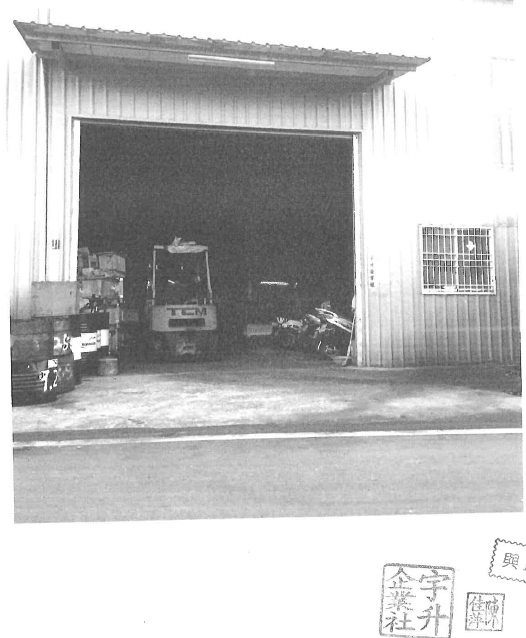 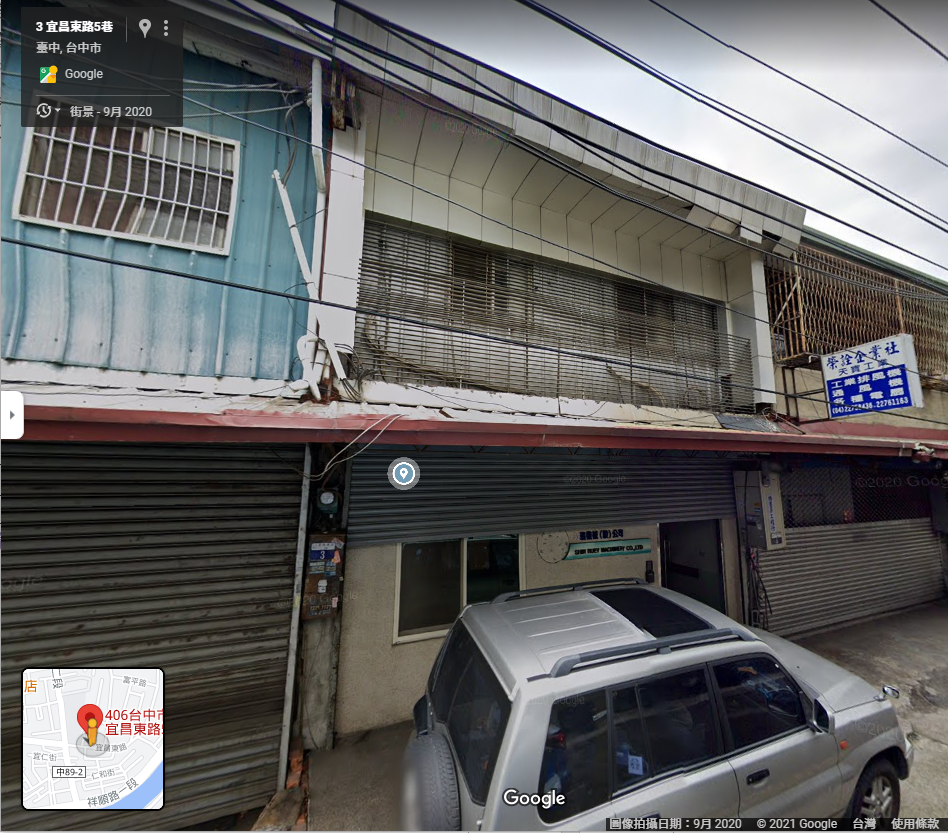 日期陳情及處理過程109年9月28日財團法人天主教善牧基金會(下稱善牧基金會)發函勞動部，並檢附本案受害移工T君等人109年9月22日由臺中市專勤隊鑑別為人口販運被害人之鑑別書影本，向勞動部申請廢止原雇主之聘僱許可。109年10月16日勞動部函復善牧基金會，援引100年5月19日函釋表示因善牧基金會來函及相關附件資料中未見T君等人與原雇主終止勞動契約之意思表示或經地方政府在場見證且有勞雇雙方簽名並做成之紀錄，難認T君等人有終止勞動契約之意思表示到達原雇主，請善牧基金會協助T君等人補正相關資料，俾利辦理。109年10月27日中市勞工局發函勞動部，並副知臺中地檢署、臺中市專勤隊、善牧基金會等本案受害移工之安置單位，函文內容略以：前有安置單位協助受害移工向勞動部申請廢聘，但勞動部回復安置單位表示，仍須經受害移工之終止聘僱意思表示送達原雇主或由地方主管機關見證勞雇簽名紀錄等程序才能廢止。本案相關文件目前（係指中市勞工局發文該時，現已偵結起訴）皆由檢察官扣押偵辦中；且目前查有受害移工之雇主資料，疑似皆為弘○公司設立之空殼公司，並無營運之事實，亦為檢察官偵辦對象。勞動部要求受害移工必須將終止聘僱之意思送達至雇主，或由中市勞工局見證勞雇雙方有終止聘僱之意思表示並為紀錄，於本案實務上為無法完成之程序，且須漫長程序而有侵害本案受害移工之權益。109年11月3日善牧基金會再函勞動部請協助廢止T君等人之聘僱許可並同意跨業別轉換雇主。109年11月20日善牧基金會函內政部移民署，表示等待辦理轉換雇主程序冗長，至今仍無法得到回復，使受害移工情緒焦躁不安，檢附T君等人陳情書，請內政部移民署同意終止安置；因「等待辦理轉換雇主程序冗長，至今仍無法得到回復」由於係屬勞動部權管，亦副知勞動部。109年11月24日勞動部以本案事實「查外國人T君疑遭勞力剝削，案經臺中市專勤隊鑑別為人口販運被害人，並經臺灣臺中地方檢察署偵辦中，因此依本法第59條第1項第4款及第72條第1項規定，為如主旨處分」，逕廢止原雇主之聘僱許可。項次廠商名稱日期日期日期日期銷售銷售廠房面積（m2）項次廠商名稱設立廠登申請核准期間金額（萬元）廠房面積（m2）志○企業社107050210707121070823107092010709-109.8644.1宇○企業社106100510611291070108107020810611-12（401表）6.1362.4尚○企業社108020110803281080507108053010803-041.741.22永○○○有限公司106072410702011070212107030810611-12（401表）10701-020.372.2038.225品○企業社107062210709171071015107102510709-1010.3080.08許○○○企業社107030910707181070820107091310705-06（401表）10707-084.1810.9344.1巧○○○有限公司106083110609291061208107010410609-10（401表）10611-1205.8039.82禜○企業社107050210706141070731107081610705-06（401表）2.9542.18尚○○企業社108032210805141080522108060610805-062.6044.1宇○企業社106100510612211070126107020810611-12（401表）5.8417.28禹○○企業社108010410804181080510108053010803-042.1050.83中○企業社108032910806191080625108062510805-061.2041.225秀○企業社108010310804181080510108053010803-043.3446.32代○有限公司106111010610241070125經審核後退件10611-12（401表）3.34工廠登資料無廠房面積資料致○企業社108032210806101080620108070410805-061.8941.225特○○工程行108010410805021080514108053010805-064.2062.4